บทที่ 1บทนำความเป็นมาของโครงการวัตถุประสงค์ของโครงการ	1. เพื่อให้นักเรียนมีโอกาสศึกษาหาความรู้นอกสถานที่	2. เพื่อให้นักเรียนฝึกทักษะการทำงานเป็นกลุ่ม  	3. เพื่อให้นักเรียนสามารถนำความรู้ที่ได้มาประยุกต์ใช้ในชีวิตประจำวันได้ขอบเขตของการศึกษา	1.  ขอบเขตด้านประชากรและกลุ่มตัวอย่าง		1.1  ประชากร  คือ  นักเรียนชั้นมัธยมศึกษาปีที่ 4-6 โรงเรียนคอนสารวิทยาคม    อำเภอคอนสาร  จังหวัดชัยภูมิ  ปีการศึกษา  2557  จำนวน  595  คน		1.2  กลุ่มตัวอย่าง  ได้แก่  นักเรียนชั้นมัธยมศึกษาปีที่..........โรงเรียนคอนสารวิทยาคม    อำเภอคอนสาร  จังหวัดชัยภูมิ  ปีการศึกษา  2557  จำนวน ...........  คน     	2.  ตัวแปรที่จะศึกษา		2.1  ตัวแปรต้น  คือ  การจัดกิจกรรมโครงการทัศนศึกษา  ณ ......................................		2.2  ตัวแปรตาม  ได้แก่  ความรู้  และความพึงพอใจของผู้เรียนที่มีต่อการจัดกิจกรรมโครงการทัศนศึกษา ณ .....................................................   นิยามศัพท์เฉพาะ	1.  ความรู้  หมายถึง  ความรู้ที่ได้รับเกี่ยวกับสถานที่สำคัญ  คือ  .............................	2.  ความพึงพอใจ  หมายถึง  ความพึงพอใจของผู้เรียนที่มีต่อการจัดกิจกรรมโครงการทัศนศึกษา  ณ ............................................................ ประโยชน์ที่คาดว่าจะได้รับ1. นักเรียนได้รับความรู้และประสบการณ์ตรง2. นักเรียนได้เรียนรู้ถึงเรื่องราวทางประวัติศาสตร์ของชาติไทย   ภูมิใจในความเป็นไทย  และรักชาติไทยมากขึ้น	3. นักเรียนมีความรัก  ความสามัคคีกันในหมู่คณะลามารถทำงาน  และอยู่ร่วมกับผู้อื่นได้อย่างมีความสุขบทที่  2เอกสารที่เกี่ยวข้องประวัติความเป็นมา      สถานที่ไปทัศนศึกษาบทที่  3วิธีดำเนินการ	การดำเนินการโครงการโครงการทัศนศึกษาของนักเรียนชั้นมัธยมศึกษาปีที่.........ณ .........จำนวน........คน   ของโรงเรียนคอนสารวิทยาคม อำเภอคอนสาร  จังหวัดชัยภูมิ  ครั้งนี้ คณะผู้ดำเนินการได้ดำเนินการตามลำดับขั้นตอนดังนี้ประชากรที่เข้าร่วมโครงการเครื่องมือที่ใช้ในการศึกษาการเก็บรวบรวมข้อมูลการวิเคราะห์ข้อมูลสถิติที่ใช้ในการวิเคราะห์ข้อมูล1.  ประชากรที่เข้าร่วมโครงการ	ประชากรที่เข้าร่วมโครงการในครั้งนี้  ได้แก่  นักเรียนชั้นมัธยมศึกษาปีที่ ………… ของโรงเรียนคอนสารวิทยาคม  อำเภอคอนสาร  จังหวัดชัยภูมิ  สังกัดสำนักงานเขตพื้นที่การศึกษามัธยมศึกษา เขต 30  จำนวน........คน 2.  เครื่องมือที่ใช้ในการศึกษา	เครื่องมือที่ใช้ในการศึกษาครั้งนี้ คือ แบบสอบถาม ซึ่งคณะผู้ดำเนินการได้จัดทำขึ้น เป็นข้อคำถามแบบมาตราส่วนประมาณค่า (Rating  Scale) จำนวน........ข้อ โดยกำหนดระดับความคิดเห็น ดังนี้		1  หมายถึง	ความพึงพอใจอยู่ในระดับน้อยที่สุด		2  หมายถึง	ความพึงพอใจอยู่ในระดับน้อย			3  หมายถึง	ความพึงพอใจอยู่ในระดับปานกลาง		4  หมายถึง	ความพึงพอใจอยู่ในระดับมาก			5  หมายถึง	ความพึงพอใจอยู่ในระดับมากที่สุด3.  การเก็บรวบรวมข้อมูล	คณะผู้ดำเนินการได้ใช้แบบสอบถามเพื่อเก็บรวบรวมข้อมูลจากนักเรียนที่เข้าร่วมโครงการ จำนวน.........ชุด  คิดเป็นร้อยละ  1004.  การวิเคราะห์ข้อมูล	1.  นำแบบสอบถามที่ให้คะแนนตามน้ำหนักไปวิเคราะห์ด้วยวิธีการทางสถิติ	2.  นำผลการคำนวณไปวิเคราะห์ตามจุดมุ่งหมายที่ตั้งไว้5.  สถิติที่ใช้ในการวิเคราะห์ข้อมูล	คณะผู้ดำเนินการได้วิเคราะห์ข้อมูลโดยใช้โปรแกรมสำเร็จรูป วิเคราะห์เฉพาะสถิติพื้นฐาน  คือ1.  ค่าร้อยละ	2.  ค่าเฉลี่ย  ()   โดยใช้สูตร ดังนี้เมื่อ    หมายถึง  ค่าเฉลี่ย         x   หมายถึง  ผลรวมของข้อมูลทั้งหมด         n  หมายถึง  จำนวนข้อมูลทั้งหมดการแปลความหมายค่าเฉลี่ยเปรียบเทียบกับเกณฑ์  มีเกณฑ์การให้คะแนน ดังนี้	ค่าเฉลี่ย  4.50 – 5.00  หมายถึง  เหมาะสมมากที่สุด	ค่าเฉลี่ย  3.50 – 4.49  หมายถึง  เหมาะสมมากค่าเฉลี่ย  2.50 – 3.49  หมายถึง  เหมาะสมปานกลางค่าเฉลี่ย  1.50 – 2.49  หมายถึง  เหมาะสมน้อยค่าเฉลี่ย  1.00 – 1.49  หมายถึง  เหมาะสมน้อยที่สุดบทที่  4ผลการวิเคราะห์ข้อมูลในการดำเนินการโครงการทัศนศึกษาของนักเรียนชั้นมัธยมศึกษาปีที่........ ณ .......................  ในระหว่างวันที่............. เดือน กุมภาพันธ์  พ.ศ. 2558  ของนักเรียนโรงเรียนคอนสารวิทยาคม  จำนวน  ………คน  ครั้งนี้  คณะผู้ดำเนินการได้นำข้อมูลมาวิเคราะห์  ซึ่งได้ข้อมูลดังนี้ตาราง   ผลการวิเคราะห์ที่ได้จากแบบประเมินความคิดเห็นต่อการเข้าร่วมโครงการทัศนศึกษาชั้นมัธยมศึกษาปีที่...... ณ ...................................[ตัวอย่าง] 	จากตารางพบว่านักเรียนมีความคิดเห็นต่อโครงการทัศนศึกษาชั้นมัธยมศึกษาปีที่......... ณ .....................................  อยู่ในระดับ มากที่สุด  มีค่าเฉลี่ยเท่ากับ  4.59  บทที่  5สรุปผลและข้อเสนอแนะสรุปผล	ผลการวิเคราะห์ข้อมูลเกี่ยวกับแบบสอบถามความพึงพอใจของนักเรียนที่มีต่อการดำเนินการโครงการทัศนศึกษาของนักเรียนชั้นมัธยมศึกษาปีที่ .......... ของโรงเรียนคอนสารวิทยาคม  อำเภอคอนสาร  จังหวัดชัยภูมิ  จำนวน ........คน  ณ ...................................	พบว่า  นักเรียนได้รับความรู้ ได้ประสบการณ์ และมีความประทับใจเกี่ยวกับการดำเนินการโครงการทัศนศึกษาของนักเรียนชั้นมัธยมศึกษาปีที่ .......  ณ  ..............................   โดยรวมมีความพึงพอใจอยู่ในระดับ ..............  มีค่าเฉลี่ยเท่ากับ............ เมื่อพิจารณาเป็นรายด้าน (ตัวอย่าง) พบว่า  ข้อ 10 การจัดทำโครงการในลักษณะนี้ในปีต่อไป มีความพึงพอใจมากที่สุด  มีค่าเฉลี่ยเท่ากับ 4.79  รองลงมาคือ ข้อ 1 ความพร้อมการเตรียมงาน/การตรงต่อเวลา มีค่าเฉลี่ยเท่ากับ  4.68  และข้อ 8  อาหารและเครื่องดื่ม มีค่าเฉลี่ยเท่ากับ  4.66   สรุปได้ว่า มีความพึงพอใจเกี่ยวกับการดำเนินการตามโครงการทัศนศึกษาของนักเรียน         ชั้นมัธยมศึกษาปีที่........ ณ  .............................................. อยู่ในระดับ...........  ค่าเฉลี่ย................ข้อเสนอแนะ	นักเรียนมีความพึงพอใจและอยากให้คณะดำเนินการตามโครงการทัศนศึกษาของนักเรียน     ชั้นมัธยมศึกษาปีที่.............. ณ  .......................................  จัดโครงการในลักษณะนี้อีกในปีถัดไปบรรณานุกรมพิสณุ  ฟองศรี. (2551). วิจัยในชั้นเรียน หลักการและเทคนิคปฏิบัติ. (พิมพ์ครั้งที่ 7). กรุงเทพฯ : ด่านสุทธาการพิมพ์.บุญชม  ศรีสะอาด. (2545). การวิจัยเบื้องต้น. (พิมพ์ครั้งที่ 7). กรุงเทพฯ : สุวีริยาสาสน์สสวท. (2547). คณิตศาสตร์. (พิมพ์ครั้งที่ 2). กรุงเทพฯ : โรงพิมพ์คุรุสภาลาดพร้าว.อาภรณ์  ใจเที่ยง. (2550). หลักการสอน. (พิมพ์ครั้งที่ 4). กรุงเทพฯ : โอ.เอส.พริ้นติ้ง เฮ้าส์.ฯลฯภาคผนวก[ ประกอบด้วย ภาพกิจกรรม, แบบประเมิน, สำเนาโครงการ, กำหนดการ, รายชื่อนักเรียน, รายชื่อครูผู้ควบคุม, แผนที่จาก google, อื่นๆ]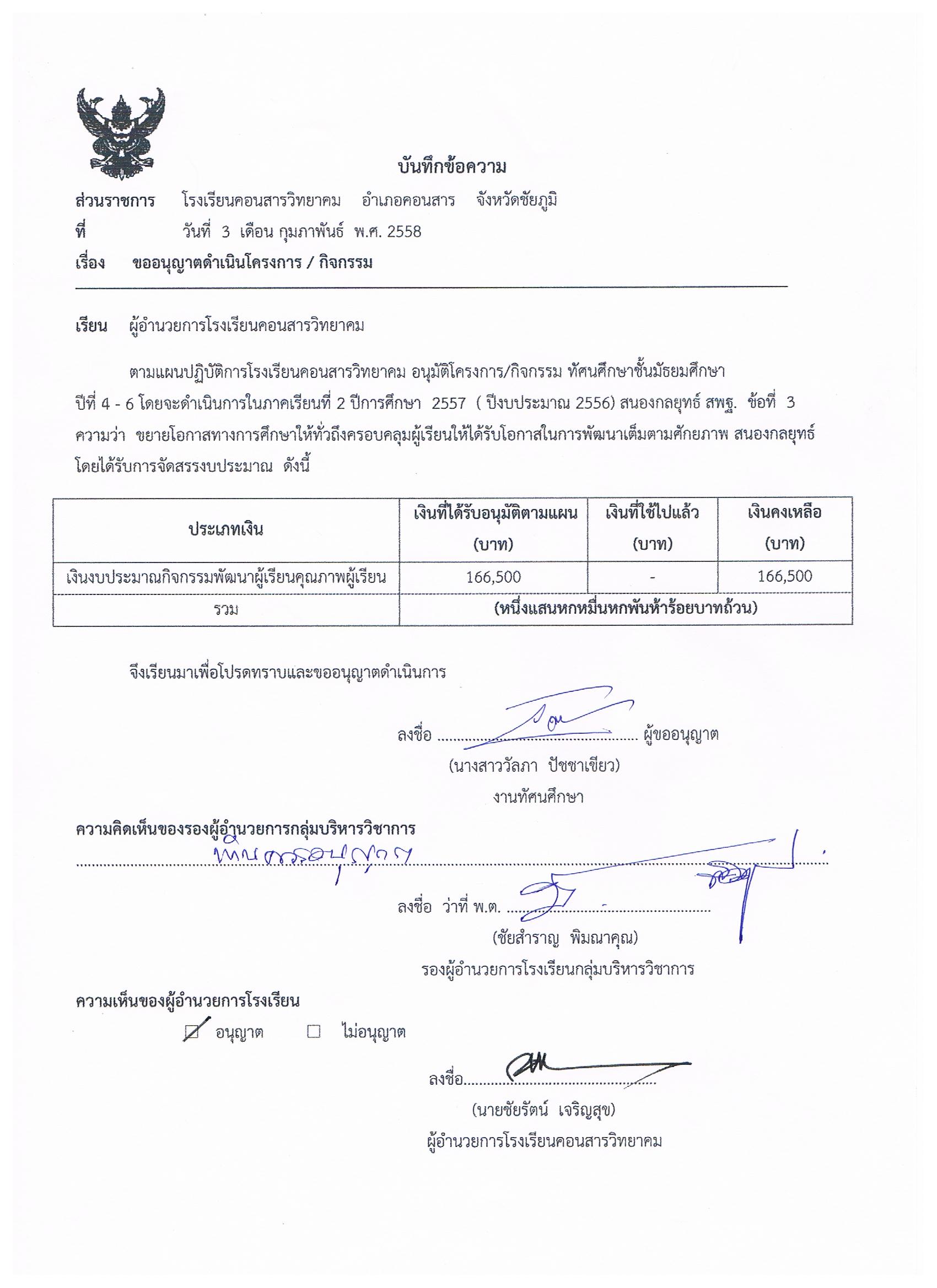 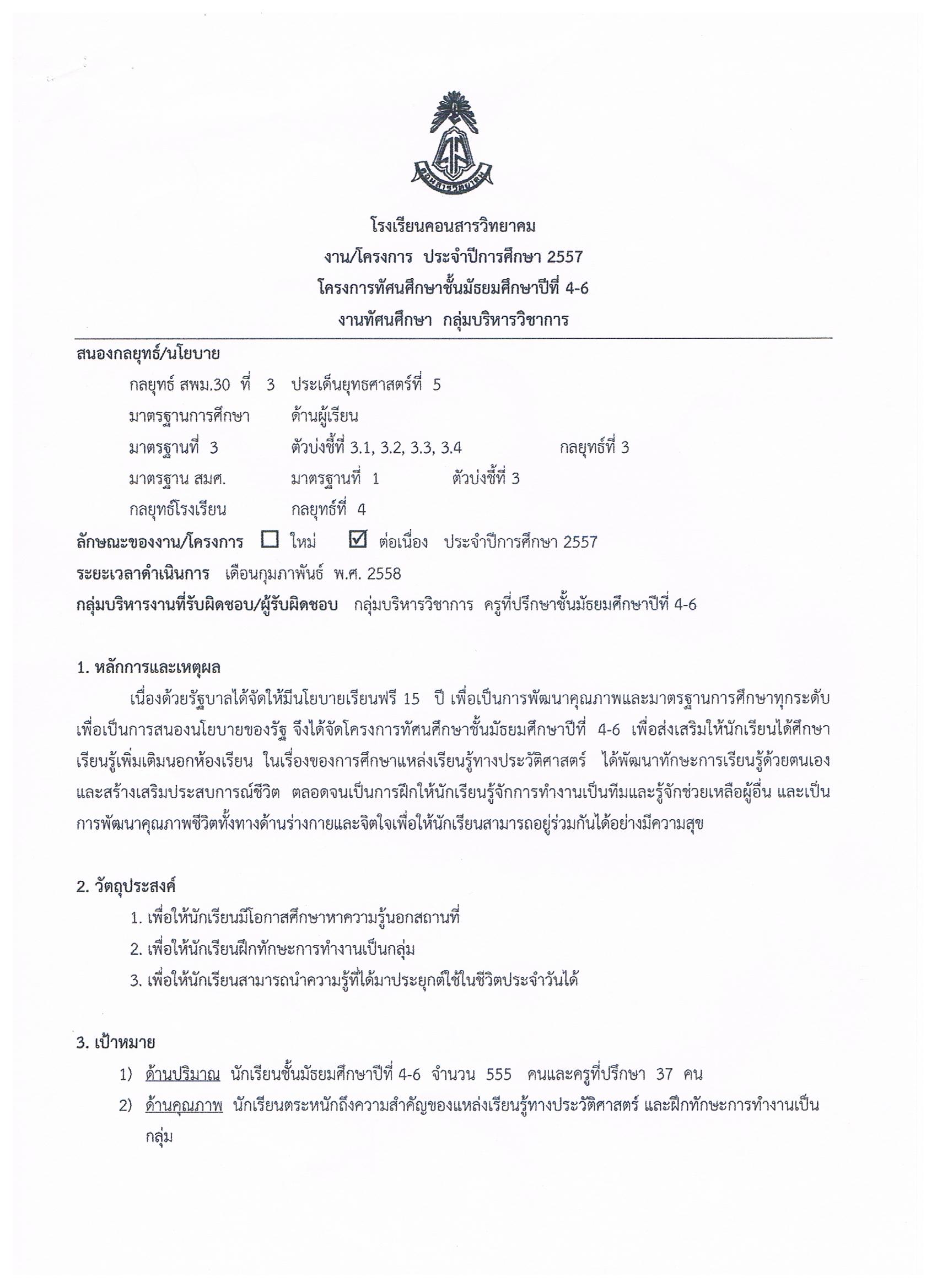 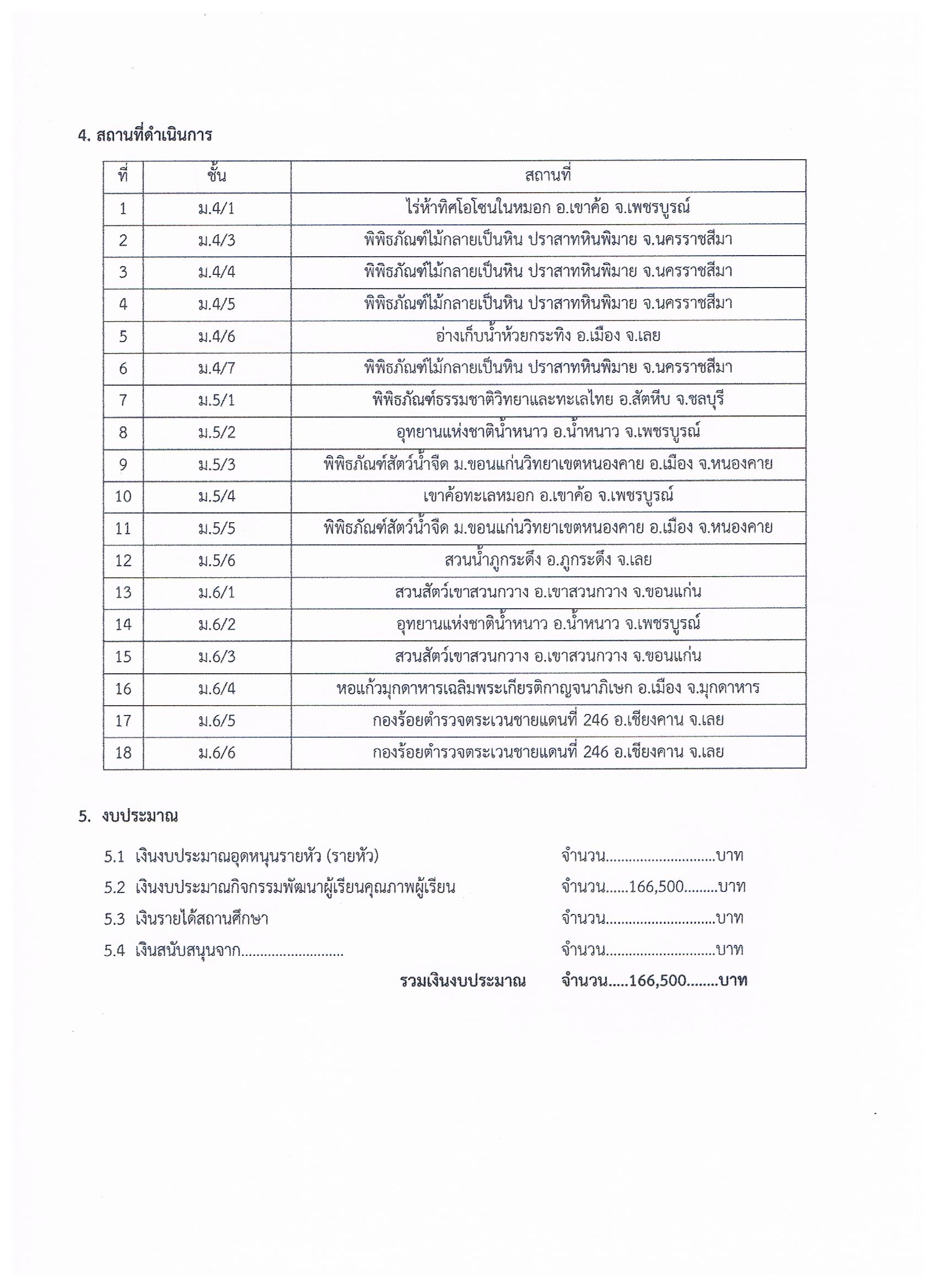 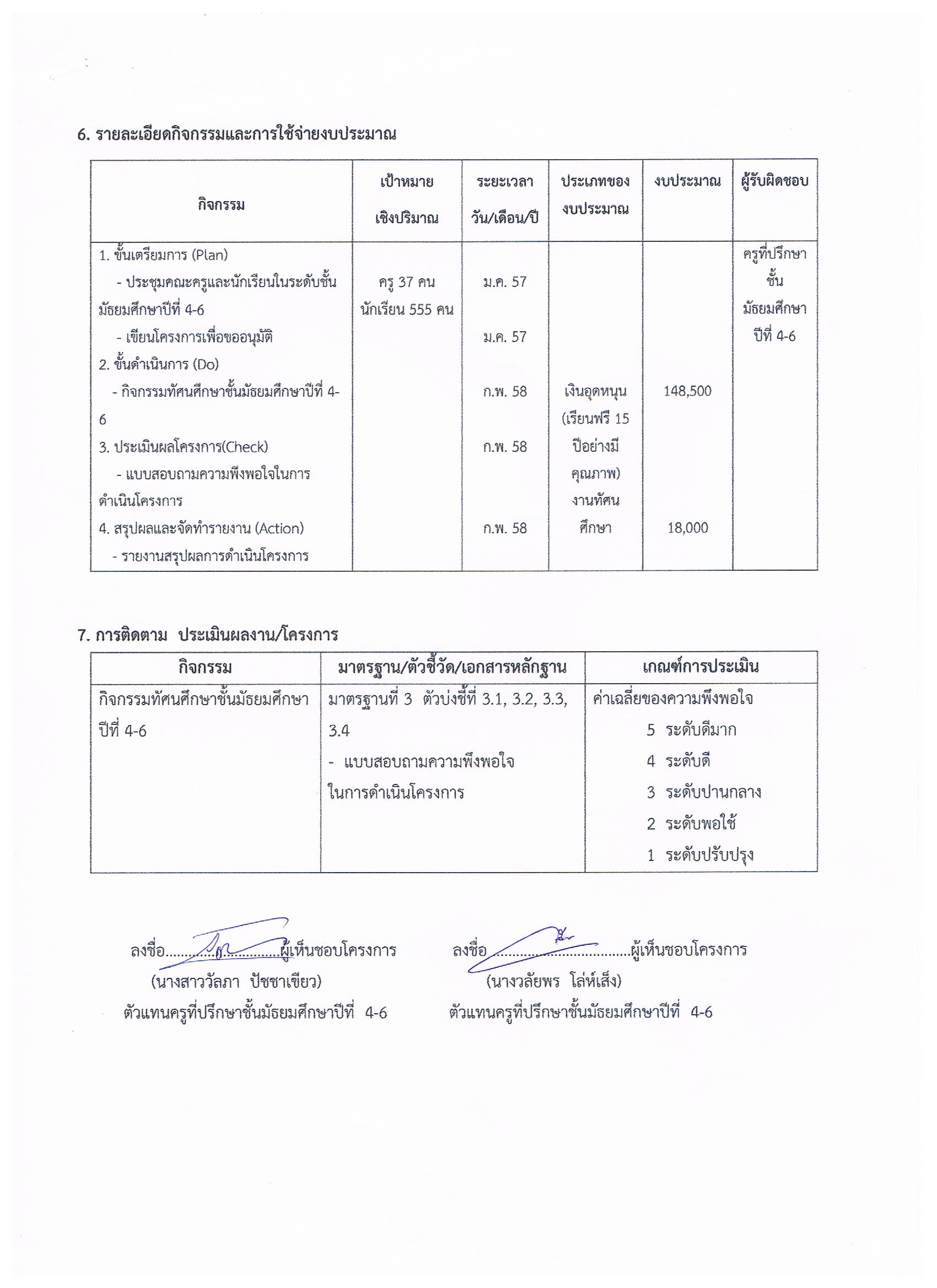 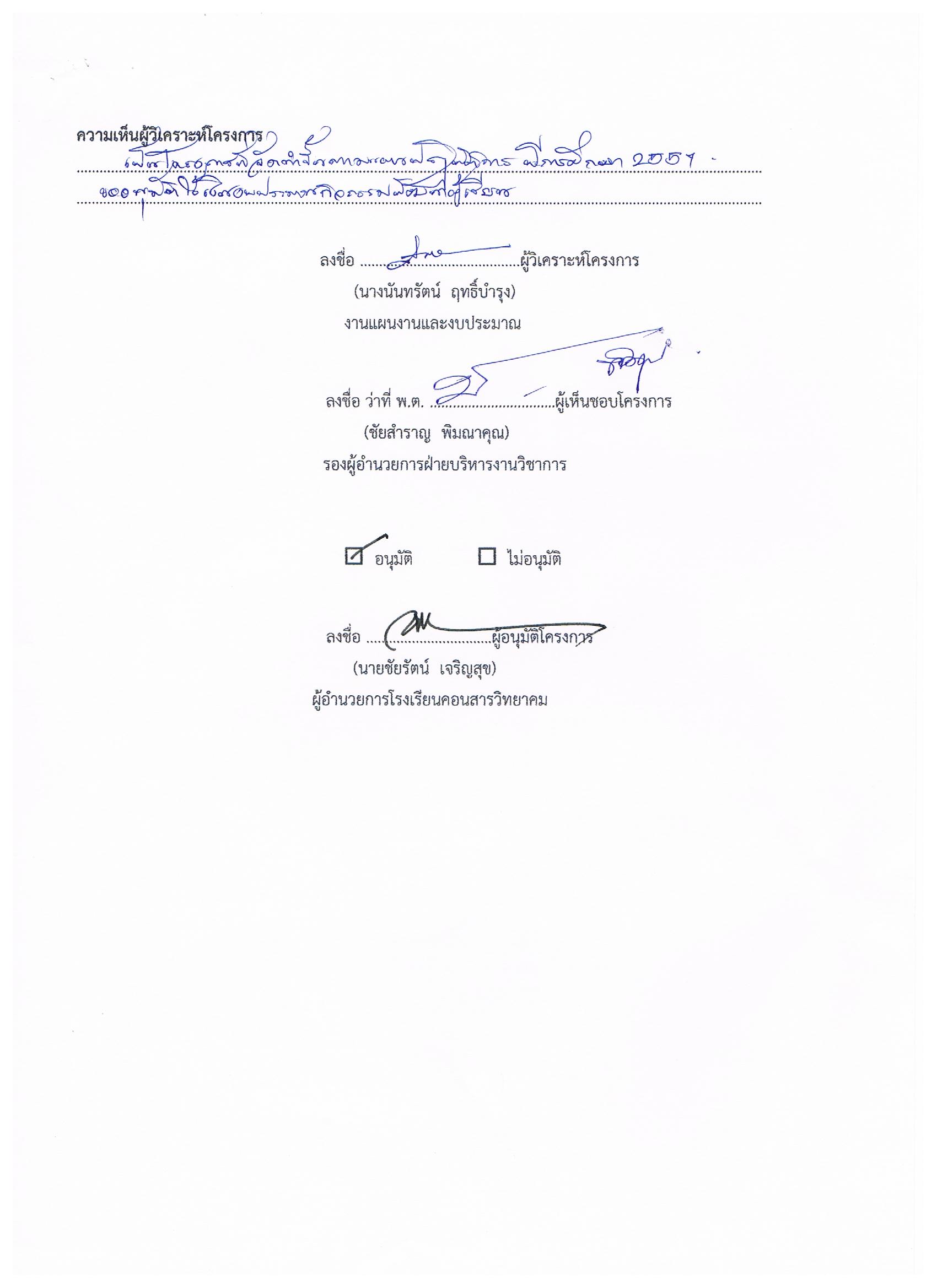 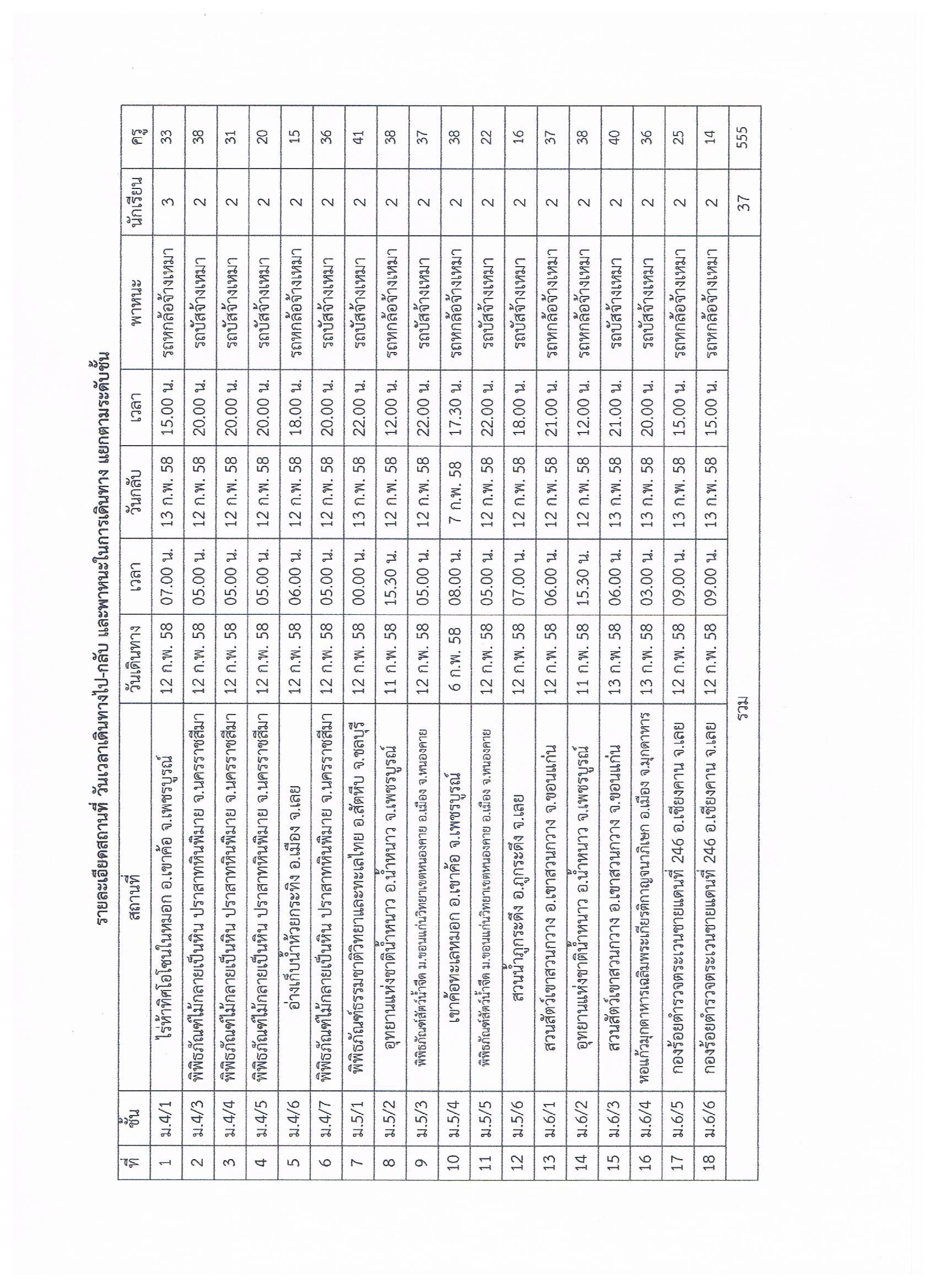 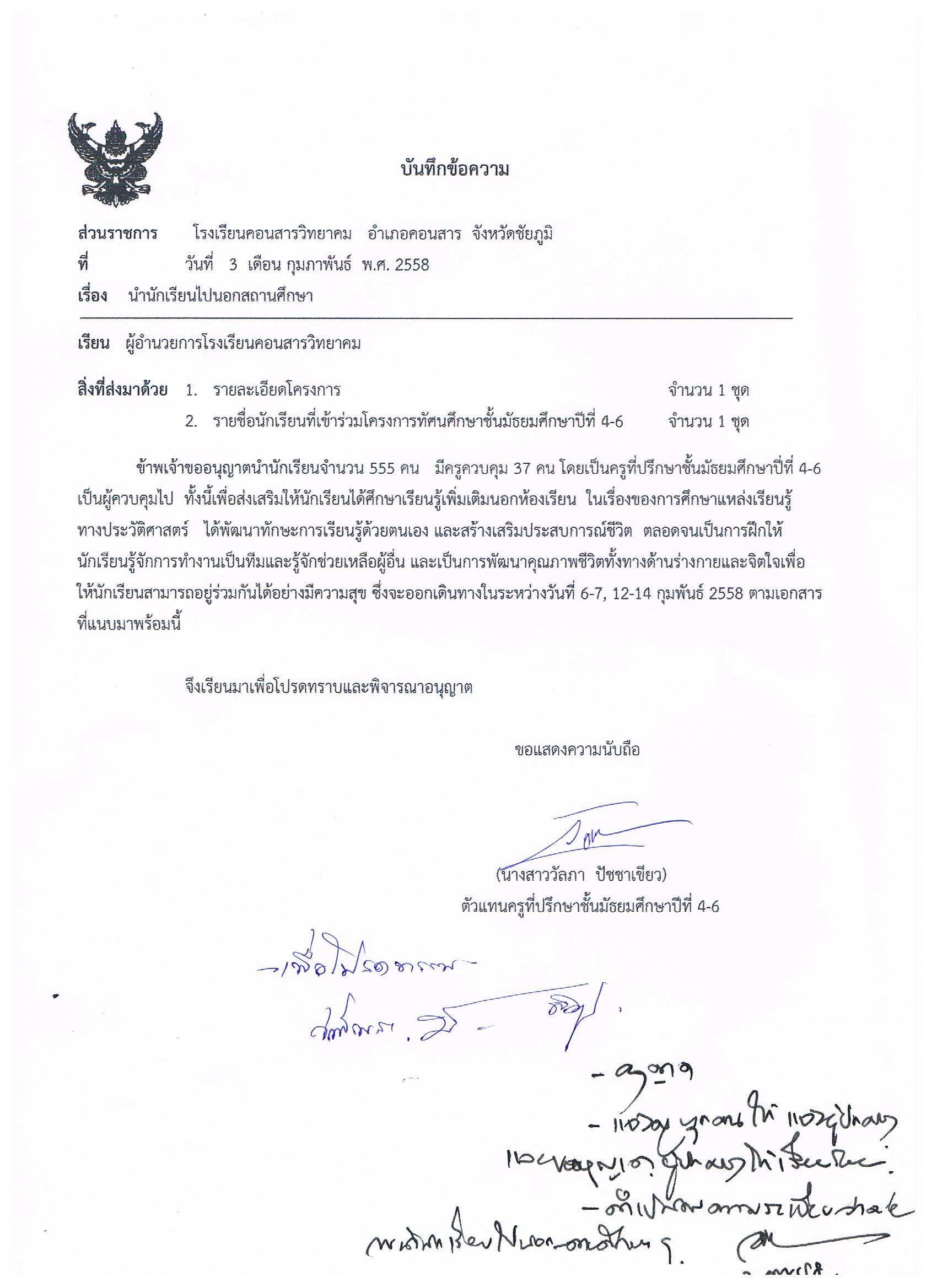 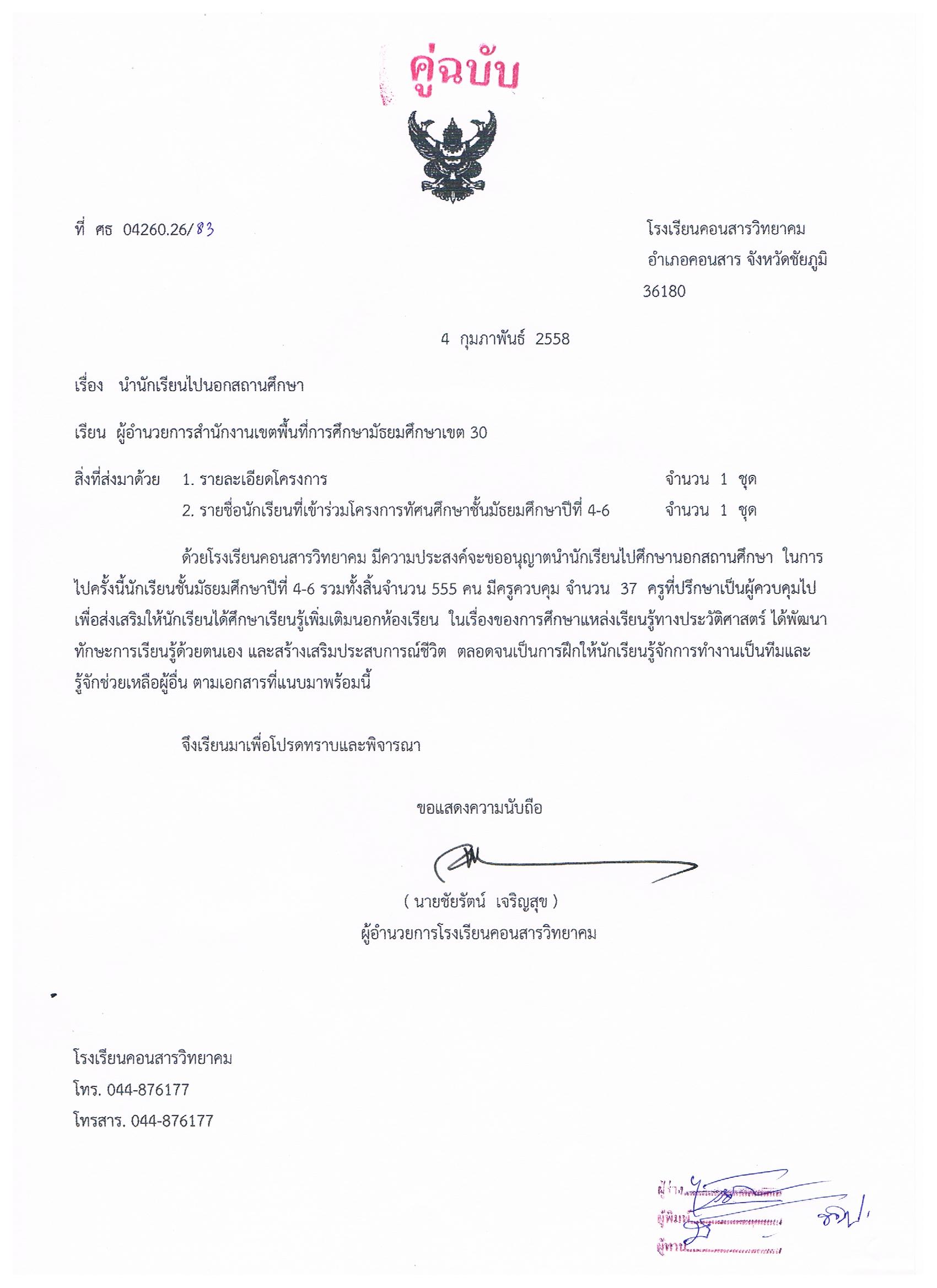 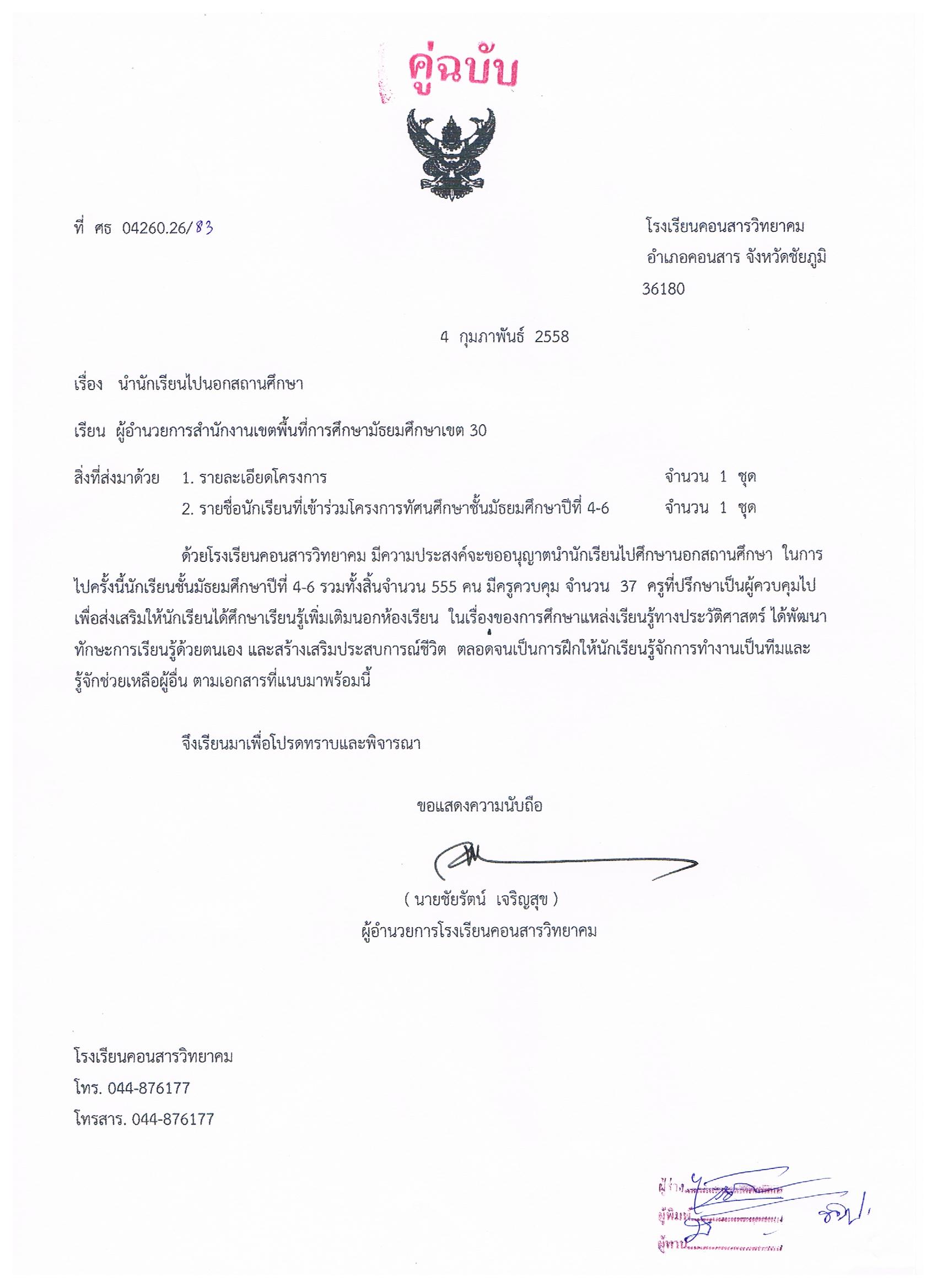 - ตัวอย่าง -แบบประเมินความคิดเห็นต่อโครงการทัศนศึกษาของนักเรียนชั้นมัธยมศึกษาปีที่ 6/2ในระหว่างวันที่  11 - 12 กุมภาพันธ์  พ.ศ. 2558  ณ  อุทยานแห่งชาติน้ำหนาว จังหวัดเพชรบูรณ์ ................................คำชี้แจง  	1. แบบประเมินนี้ใช้เป็นข้อมูลในการปรับปรุงการจัดทำโครงการของคณะกรรมการดำเนินงานครั้งต่อไป 		2.  ให้นักเรียนตอบแบบประเมินตามประเด็นหัวข้อได้ตามความเป็นจริง		3.  แบบประเมินแบ่งเป็น  2  ส่วน			ส่วนที่  1  ความคิดเห็นของนักเรียนตามประเด็นหัวข้อ			ส่วนที่  2  ข้อเสนอแนะส่วนที่  1  ความคิดเห็นของนักเรียนตามประเด็นหัวข้อส่วนที่  2  ข้อเสนอแนะ………………………………………………………………………………………………………………………………………………………………………………………………………………………………………………………………………………………………………………………………………………………………………………………………………………………………………………………บันทึกข้อความ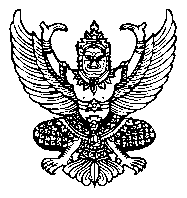 ส่วนราชการ   โรงเรียนคอนสารวิทยาคม  ตำบลทุ่งนาเลา  อำเภอคอนสาร  จังหวัดชัยภูมิที่………………..    วันที่     เดือน กุมภาพันธ์    พ.ศ.  2558เรื่อง    รายงานการดำเนินการโครงการทัศนศึกษาของนักเรียนชั้นมัธยมศึกษาปีที่........…………………………………………………………………………………………………………………………………………………เรียน   ผู้อำนวยการโรงเรียนคอนสารวิทยาคม	ตามที่ชั้นมัธยมศึกษาปีที่........ได้ขออนุญาตจัดโครงการทัศนศึกษาของนักเรียนชั้นมัธยมศึกษาปีที่ ........ ขึ้น  ณ ......................................ในระหว่างวันที่ ........... กุมภาพันธ์  พ.ศ. 2558  เพื่อพัฒนาทักษะการเรียนรู้ด้วยตนเอง และสร้างเสริมประสบการณ์ชีวิต  ตลอดจนเป็นการฝึกให้นักเรียนรู้จักการทำงานเป็นทีมและรู้จักช่วยเหลือผู้อื่น และเป็นการพัฒนาคุณภาพชีวิตทั้งทางด้านร่างกายและจิตใจเพื่อให้นักเรียนสามารถอยู่ร่วมกันได้อย่างมีความสุข   บัดนี้โครงการได้สำเร็จตามวัตถุประสงค์ทุกประการ  จึงใคร่ขอเรียนรายงานมาเพื่อทราบตามเอกสารที่แนบมาพร้อมนี้	จึงเรียนมาเพื่อโปรดทราบ						ลงชื่อ  					                   (..................................................)						ตำแหน่ง  ................................................ 					       ปฏิบัติหน้าที่ครูที่ปรึกษาชั้นมัธยมศึกษาปีที่........						ลงชื่อ  					                   (..................................................)						ตำแหน่ง  ................................................ 					       ปฏิบัติหน้าที่ครูที่ปรึกษาชั้นมัธยมศึกษาปีที่........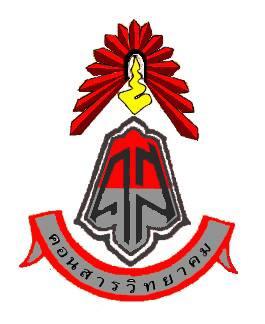 สรุปผลการดำเนินงานโครงการทัศนศึกษาของนักเรียนชั้นมัธยมศึกษาปีที่.......รูปกิจกรรมงานทัศนศึกษา กลุ่มบริหารงานวิชาการโรงเรียนคอนสารวิทยาคม   อำเภอคอนสาร   จังหวัดชัยภูมิสำนักงานเขตพื้นที่การศึกษามัธยมศึกษา  เขต 30สังกัดสำนักงานคณะกรรมการการศึกษาขั้นพื้นฐานกระทรวงศึกษาธิการคำนิยม	รายงานการจัดโครงการทัศนศึกษาของนักเรียนชั้นมัธยมศึกษาปีที่....... ณ ............................ เล่มนี้  มีวัตถุประสงค์  เพื่อประเมินผลการดำเนินงานการจัดกิจกรรมพัฒนาผู้เรียน  ในระหว่างวันที่ ........ กุมภาพันธ์  พ.ศ. 2558  ซึ่งถือเป็นการส่งเสริมให้บุคคลในสังคมได้รับโอกาสเพื่อพัฒนาศักยภาพของตนและการศึกษาที่ทุกคนควรได้รับโอกาสอย่างเท่าเทียมกัน  ดังนั้นกิจกรรมดังกล่าวเป็นส่วนหนึ่ง  การรายงานครั้งนี้จะช่วยให้ได้ข้อมูลที่เป็นประโยชน์ในการจัดการเรียนการสอนได้อย่างเหมาะสมตามศักยภาพและเกิดประสิทธิภาพสูงสุดและเป็นแนวทางส่งเสริมในโรงเรียนเพื่อนำไปสู่การพัฒนาคุณภาพของนักเรียน	ในการนี้ คณะดำเนินการ หวังเป็นอย่างยิ่งว่ารายงานการจัดโครงการทัศนศึกษาของนักเรียน ชั้นมัธยมศึกษาปีที่ ....... ณ ........................ฉบับนี้จะเป็นประโยชน์แก่หน่วยงาน สถานศึกษา ครู ผู้ปกครอง นักเรียนและผู้ที่สนใจ เพื่อใช้เป็นแนวทางในการจัดกิจกรรมในโอกาสต่อไป                          คณะดำเนินการ							           ชั้นมัธยมศึกษาปีที่.......กิตติกรรมประกาศ	การดำเนินโครงการทัศนศึกษาของนักเรียนชั้นมัธยมศึกษาปีที่...... ณ ................................... เล่มนี้  มีวัตถุประสงค์  เพื่อประเมินผลการดำเนินงานการจัดกิจกรรมพัฒนาผู้เรียน  ในระหว่างวันที่ ....... กุมภาพันธ์  พ.ศ. 2558   นักเรียนชั้นมัธยมศึกษาปีที่.......จำนวน.......คน ของโรงเรียนคอนสารวิทยาคม ฉบับนี้ สำเร็จลงได้ด้วยความกรุณาอย่างยิ่งจาก นายชัยรัตน์  เจริญสุข  ผู้อำนวยการโรงเรียนคอนสารวิทยาคม ว่าที่ พ.ต.ชัยสำราญ  พิมณาคุณ และนายอดุล  อิงแก้ว รองผู้อำนวยการโรงเรียนคอนสารวิทยาคม  ที่ให้คำแนะนำปรึกษา ด้วยความเอาใจใส่อย่างยิ่ง จนการดำเนินการตามโครงการสำเร็จสมบูรณ์ได้ คณะดำเนินงานขอกราบขอบพระคุณเป็นอย่างสูงไว้ ณ ที่นี้	คุณค่าประโยชน์อันพึงมีจากการสรุปงานตามโครงการฉบับนี้ คณะดำเนินการขออุทิศแด่ผู้มีพระคุณทุกๆท่าน                        คณะดำเนินการ							          ชั้นมัธยมศึกษาปีที่ .......สารบัญ	เรื่อง										หน้าบทที่  1  บทนำความเป็นมาของโครงการ							วัตถุประสงค์ของโครงการ								ขอบเขตของการศึกษา								นิยามศัพท์เฉพาะ									ประโยชน์ที่คาดว่าจะได้รับ							บทที่ 2  เอกสารที่เกี่ยวข้องประวัติความเป็นมา								องค์ประกอบของพิพิธภัณฑ์สิรินธร						ลักษณะของซากดึกดำบรรพ์							การเดินทาง									บทที่ 3  วิธีดำเนินการประชากรที่เข้าร่วมโครงการ							เครื่องมือที่ใช้ในการศึกษา							การเก็บรวบรวมข้อมูล								การวิเคราะห์ข้อมูล								สถิติที่ใช้ในการวิเคราะห์ข้อมูล							บทที่  4  ผลการวิเคราะห์ข้อมูลผลการวิเคราะห์ข้อมูลที่ได้จากแบบสอบถาม					บทที่  5  สรุปผลการศึกษาและข้อเสนอแนะสรุปผล										ข้อเสนอแนะ									บรรณานุกรม										ภาคผนวกข้อที่รายการประเมินค่าเฉลี่ยความหมาย1ความพร้อมการเตรียมงาน/การตรงต่อเวลา4.68มากที่สุด2ความเหมาะสมของสถานที่การจัดค่าย4.63มากที่สุด3ความเหมาะสมของระยะเวลา4.34มาก4ความพอใจในกิจกรรมครั้งนี้4.34มาก5ความรู้และประสบการณ์ที่ได้รับ4.53มากที่สุด6การนำความรู้ที่ได้ไปใช้ในการเรียน4.63มากที่สุด7ความสนุกสนานตื่นเต้น4.63มากที่สุด8อาหารและเครื่องดื่ม4.66มากที่สุด9พาหนะในการเดินทาง4.63มากที่สุด10การจัดทำโครงการในลักษณะนี้ในปีต่อไป4.79มากที่สุดรวมรวม4.59มากที่สุดข้อที่รายการประเมินระดับความคิดเห็นระดับความคิดเห็นระดับความคิดเห็นระดับความคิดเห็นระดับความคิดเห็นข้อที่รายการประเมินมากที่สุดมากปานกลางน้อยน้อยที่สุด1ความพร้อมการเตรียมงาน / การตรงต่อเวลา2ความเหมาะสมของสถานที่ศึกษาดูงาน3ความเหมาะสมของระยะเวลา4ความพอใจในกิจกรรมครั้งนี้5ความรู้และประสบการณ์ที่ได้รับ6การนำความรู้ที่ได้ไปใช้ในการเรียน7ความสนุกสนานตื่นเต้น8อาหารและน้ำดื่ม9พาหนะในการเดินทาง10การจัดทำโครงการลักษณะนี้ในปีต่อไป